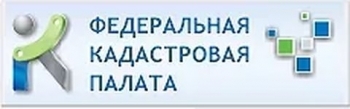 Электронные сервисы и услуги Росреестра доступны жителям Вологодской областиПортал Росреестра https://rosreestr.ru предлагает гражданам и организациям удобные электронные сервисы, которые позволяют сэкономить время и быстро получить нужную информацию. Заявитель не теряет времени на визит в офис, а может получить услугу или воспользоваться сервисом на портале Росреестра, находясь дома или на работе. При получении услуги в электронном виде размер государственной пошлины для физических лиц сокращается на 30%.     В соответствии с законом № 218-ФЗ «О государственной регистрации недвижимости», вступившим в силу 1 января 2017 года электронные государственные услуги и сервисы Росреестра позволяют оперативно и удобно получать информацию об объектах недвижимости, сведения из Единого государственного реестра недвижимости (далее - ЕГРН) и другую необходимую информацию. Электронный сервис «Справочная информация по объектам недвижимости в режиме online» позволяет получить общую информацию об объекте недвижимого имущества, его размерах, точном адресе, зарегистрированных правах на него и наличии обременений. Эти сведения будут полезны потенциальным покупателям и профессионалам рынка недвижимости в качестве информации для предварительной оценки объекта. Они не предназначены для официальной подачи документов в другие организации. С помощью данного электронного сервиса объект можно найти по кадастровому номеру, условному номеру или по адресу фактического местонахождения. Воспользоваться сервисом можно бесплатно в режиме реального времени.Для того, чтобы избежать ожидания в очереди в офисах приема, на сайте Росреестра можно предварительно записаться на прием, выбрав удобные дату и время, посредством электронного сервиса «Предварительная запись на прием». Услуга предоставляется заявителю бесплатно в режиме реального времени.На сайте Росреестра можно проверить в каком статусе находится поданная заявка/запрос на получение услуги посредством электронного сервиса «Проверка статуса запроса». Для этого в разделе «Государственные услуги – Перечень оказываемых услуг – Дополнительные возможности – «Проверка статуса запроса» необходимо ввести номер запроса. Услуга предоставляется заявителю бесплатно в режиме реального времени.Выписка о кадастровой стоимости недвижимости. В выписке из ЕГРН о кадастровой стоимости объекта содержится: описание объекта – вид и кадастровый номер, величина кадастровой стоимости, дата ее утверждения, реквизиты акта об утверждении кадастровой стоимости, а также дата ее внесения в ЕГРН, даты подачи заявления о пересмотре кадастровой стоимости и начала применения кадастровой стоимости. Сведения из ЕГРН о кадастровой стоимости объекта недвижимости можно запросить по состоянию на дату запроса или на другую интересующую дату. Выписка о кадастровой стоимости объекта недвижимости предоставляется бесплатно.Выписка из ЕГРН об основных характеристиках и зарегистрированных правах на объект недвижимости. Выписка из ЕГРН об объекте недвижимости содержит описание объекта недвижимости, сведения о зарегистрированных правах на него, их ограничениях и обременениях. Кроме того, выписка содержит сведения о возражении в отношении зарегистрированного права на объект недвижимости или о невозможности государственной регистрации без личного участия правообладателя или его законного представителя.Выписка о правах отдельного лица на имевшиеся (имеющиеся) у него объекты недвижимости содержит обобщенные сведения о недвижимости, расположенной на территории Российской Федерации (отдельных субъектов Российской Федерации), находящейся (находившейся) в собственности конкретного правообладателя.Выписка о содержании правоустанавливающих документов содержит реквизиты и содержание документа, на основании которого зарегистрировано право, ограничение права, обременение объекта недвижимости.Выписка о переходе прав на объект недвижимости содержит сведения о каждом из правообладателей объекта недвижимости в очередности согласно записям ЕГРН о регистрации перехода прав от одного лица к другому.Кадастровый план территории содержит сведения об объектах недвижимости, расположенных в определенном кадастровом квартале, в том числе план (чертеж, схему) таких объектов недвижимости, а также план (чертеж, схему) границ между субъектами Российской Федерации, границ муниципальных образований, населенных пунктов и территориальных зон, расположенных в соответствующем кадастровом квартале. Данная форма сведений из ЕГРН также содержит описание местоположения границ земельных участков в кадастровом квартале и описание местоположения границ зданий, сооружений, объектов незавершенного строительства на земельном участке.Информация, которая содержится в выписке о правах отдельного лица на имевшиеся (имеющиеся) у него объекты недвижимости, а также в выписке о содержании правоустанавливающих документов, относится к сведениям ограниченного доступа. Такие выписки могут быть предоставлены только определенному Законом кругу лиц, в том числе самим правообладателям или их представителям, государственным органам.Публичная кадастровая карта. На публичной кадастровой карте отображается свыше 50 миллионов объектов, сведения о которых можно просмотреть с любого компьютера или мобильного устройства, подключенного к сети Интернет. Информация об объектах недвижимости доступна всем без исключения: кадастровым инженерам, риэлторам, юристам, различным организациям и простым гражданам. Причем каждый желающий может получить необходимую справочную информацию в режиме online о любом объекте, поставленном на кадастровый учёт в ЕГРН, круглосуточно, не теряя времени на заполнение документов и ожидание в очереди. Информация предоставляется сервисом бесплатно. Ссылку на публичную кадастровую карту легко найти путем введения соответствующего запроса в любой поисковой системе.С помощью электронного сервиса «Подать заявление на государственную регистрацию прав» можно подать необходимые документы для регистрации перехода или прекращения права на объект недвижимости, ограничения и обременения прав для объектов, сведения о которых содержатся в ЕГРН. Для подачи заявления на государственную регистрацию прав в электронном виде необходима усиленная квалифицированная электронная подпись. Оплата государственной пошлины за государственную регистрацию прав в случае подачи заявления в электронном виде осуществляется исключительно после представления документов на государственную регистрацию прав с обязательным указанием кода платежа. Воспользоваться всеми указанными выше услугами и сервисами Росреестра можно в режиме реального времени в разделе «Государственные услуги» и «Сервисы».Пресс-служба филиала ФГБУ «ФКП Росреестра» по Вологодской области